________________________________Angling TrustDocument No Six Principles of Adult SafeguardingSix Principles of Adult SafeguardingWatch the video link first. Copy and paste into browser.https://www.youtube.com/watch?v=pCoUlhITzWM&t=232sLearn the principles set out by The Care Act that underpin the safeguarding of adults.The Care Act sets out the following principles that should underpin the safeguarding of adults.Click at the side of each sub heading to expand informationEmpowermentPeople are supported and encouraged to make their own decisions and informed consent.“I am asked what I want as the outcomes from the safeguarding process and this directly inform what happens.”PreventionIt is better to take action before harm occurs.“I receive clear and simple information about what abuse is. I know how to recognise the signs, and I know what I can do to seek help.”ProportionalityThe least intrusive response appropriate to the risk presented.“I am sure that the professionals will work in my interest and they will only get involved as much as is necessary.”ProtectionSupport and representation for those in greatest need.“I get help and support to report abuse and neglect. I get help so that I am able to take part in the safeguarding process to the extent to which I want.”PartnershipServices offer local solutions through working closely with their communities. Communities have a part to play in preventing, detecting and reporting neglect and abuse.“I know that staff treat any personal and sensitive information in confidence, only sharing what is helpful and necessary. I am confident that professionals will work together and with me to get the best result for me.”AccountabilityAccountability and transparency in delivering safeguarding.“I understand the role of everyone involved in my life and so do they.”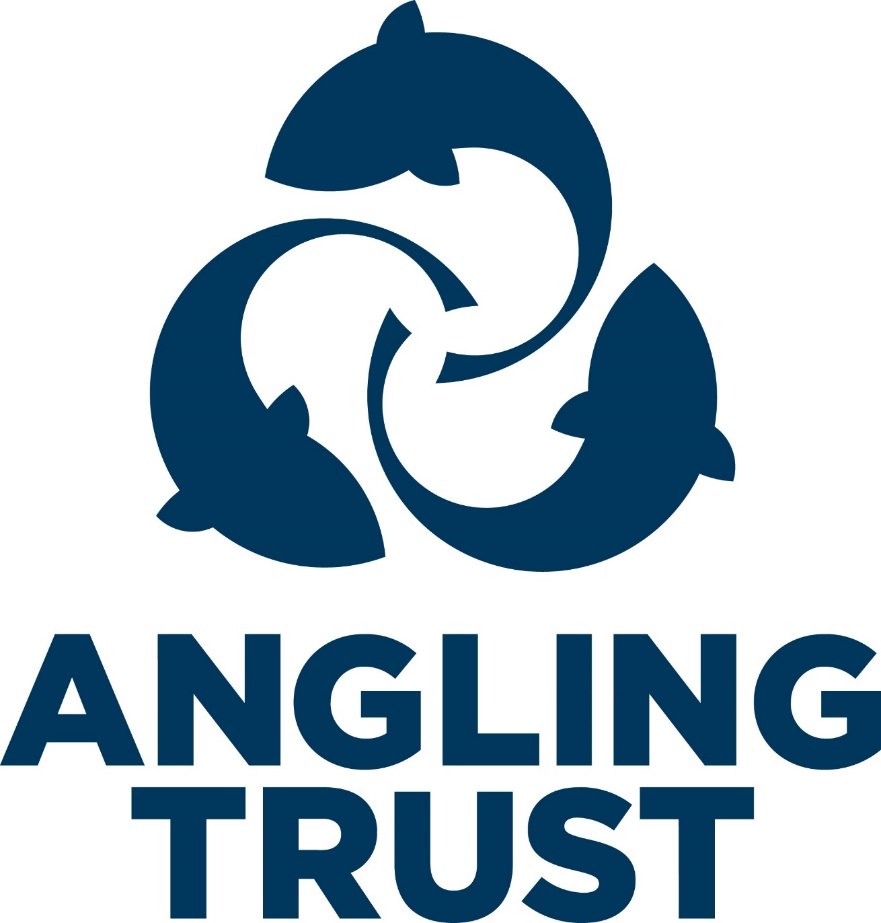 DOCUMENT CONTROLDOCUMENT CONTROLDOCUMENT CONTROLDOCUMENT CONTROLDOCUMENT CONTROLDOCUMENT CONTROLDOCUMENT CONTROLDOCUMENT CONTROLDOCUMENT CONTROLDOCUMENT CONTROLVersion NumberVersion NumberVersion Number1111111Document OwnerDocument OwnerDocument OwnerRichard HadleyRichard HadleyRichard HadleyRichard HadleyRichard HadleyRichard HadleyRichard HadleyLead DirectorLead DirectorLead DirectorSarah CollinsSarah CollinsSarah CollinsSarah CollinsSarah CollinsSarah CollinsSarah CollinsReview FrequencyReview FrequencyReview FrequencyyearlyyearlyyearlyyearlyyearlyyearlyyearlyNext Review DateNext Review DateNext Review Date23rd March 202323rd March 202323rd March 202323rd March 202323rd March 202323rd March 202323rd March 2023REVISION HISTORYREVISION HISTORYREVISION HISTORYREVISION HISTORYREVISION HISTORYREVISION HISTORYREVISION HISTORYREVISION HISTORYREVISION HISTORYREVISION HISTORYVersionDateDateDateSummary of ChangesSummary of ChangesSummary of ChangesSummary of ChangesAuthorAuthorApprovalsApprovalsApprovalsApprovalsApprovalsApprovalsApprovalsApprovalsApprovalsApprovalsApproved by: ATB/FLC/CEO/COO/GOV COMMApproved by: ATB/FLC/CEO/COO/GOV COMMApproved by: ATB/FLC/CEO/COO/GOV COMMApproved by: ATB/FLC/CEO/COO/GOV COMMApproved by: ATB/FLC/CEO/COO/GOV COMMApproved by: ATB/FLC/CEO/COO/GOV COMMDateDateVersionVersionDistributionDistributionAudienceAudienceMethodMethodMethodBy whomBy whomDate of issueDate of issueVersion